ΚΙΝΗΜΑΤΟΓΡΑΦΙΚΗ ΕΤΑΙΡΕΙΑ ΑΘΗΝΩΝΛουίζης Ριανκούρ 64, 11523 ΑθήναΤηλ.: 210 6018565Mail: info@aiff.grΑθήνα, 27/7/2020ΠΡΟΣΚΛΗΣΗ ΕΚΔΗΛΩΣΗΣ ΕΝΔΙΑΦΕΡΟΝΤΟΣΓΙΑ ΤΟ ΣΧΕΔΙΑΣΜΟ ΠΡΟΩΘΗΤΙΚΟΥ ΥΛΙΚΟΥ ΣΤΟ ΠΛΑΙΣΙΟΤOY 26ου ΔΙΕΘΝΟΥΣ ΦΕΣΤΙΒΑΛ ΚΙΝΗΜΑΤΟΓΡΑΦΟΥ ΤΗΣ ΑΘΗΝΑΣΑ. ΑΝΤΙΚΕΙΜΕΝΟΤο Διεθνές Φεστιβάλ Κινηματογράφου της Αθήνας διοργανώνεται φέτος για 26η χρονιά από τηνΚινηματογραφική Εταιρεία Αθηνών και θα πραγματοποιηθεί από τις 23 Σεπτεμβρίου έως 04 Οκτωβρίου 2020.Στο πλαίσιο του Φεστιβάλ θα απαιτηθεί ο γραφιστικός σχεδιασμός των προωθητικών υλικών του26ου ΔΙΕΘΝΟΥΣ ΦΕΣΤΙΒΑΛ ΚΙΝΗΜΑΤΟΓΡΑΦΟΥ ΤΗΣ ΑΘΗΝΑΣ.Ειδικότερα περιλαμβάνονται τα ακόλουθα:α) Γραφιστικός σχεδιασμός των προωθητικών υλικών (εντύπων και banner) που περιγράφονταιστους πίνακες κατωτέρω. Ο σχεδιασμός θα στηριχθεί σε κατάλληλη προσαρμογή της αφίσας που θα σχεδιαστεί, στο πλαίσιο άλλης σύμβασης, για την προβολή του Φεστιβάλ.β) Στήσιμο του επίσημου καταλόγου του Φεστιβάλ, για εκτύπωση.γ) Στήσιμο του επίσημου καταλόγου, σε ηλεκτρονική μορφή, ο οποίος θα ανέβει ηλεκτρονικά στη διεύθυνση www.aiff.grδ) Σχεδιασμός και στήσιμο του ελληνικού και αγγλικού ωρολόγιου προγράμματος που θαεκτυπωθούν.ε) Προσαρμογή της αφίσας στις διαστάσεις που απαιτούνται για τις καταχωρήσεις προβολής τουΦεστιβάλ σε έντυπα και εφημερίδες.Οι προδιαγραφές είναι ακόλουθες:ΑΦΙΣΑΜΟΝΟΦΥΛΛΟ 35x50cmΜΟΝΟΦΥΛΛΟ 70x100cmΜΟΝΟΦΥΛΛΟ 116x176 (μετρό panels)ΩΡΟΛΟΓΙΟ ελληνικά24σέλιδο 13x23,5 y cm κλειστόΩΡΟΛΟΓΙΟ αγγλικά24σέλιδο 13x23,5 y cm κλειστόΚΑΤΑΛΟΓΟΣ έντυπος168σέλιδο 19,5X19,5ΚΑΤΑΛΟΓΟΣηλεκτρονικός 168σέλιδοΠΕΡΙΟΔΙΚΟ ΣΔιάσταση: 18,5 x 24,5 κλειστόΔΙΑΠΙΣΤΕΥΣΕΙΣ & ΚΑΡΤΕΣ ΔΙΑΡΚΕΙΑΣπλαστικοποιημένες 85,6x5,4cmΑΥΤΟΚΟΛΛΗΤΑ60x40cm (για αυτοκίνητα)ΠΑΠΥΡΟΙ ΒΡΑΒΕΙΩΝBANNERS ΓΙΑ ΤΟΥΣ ΚΙΝΗΜΑΤΟΓΡΑΦΟΥΣ ΚΑΙ ΤΟΥΣ ΧΩΡΟΥΣ ΤΟΥ ΦΕΣΤΙΒΑΛIDEAL  ΑΦΙΣΑ =  285x102cm (το θέμα)Μουσαμάς (χρ. 4+0) με πινέζες ανάρτησηΑΦΙΣΑ = εσωτερική μετώπη (280x104cm)1 KAPPA LINE =  80x199cm1 KAPPA LINE = ύψος 1,05 x πλάτος 1,78ΟΠΕΡΑ2 ΑΦΙΣΕΣ = (ένα εικαστικό χωρισμένο στα δύο) 267+267x90cmΜουσαμάς (χρ. 4+0)2 ΑΦΙΣΕΣ = Χαρτί – δύο εκτυπώσεις του αρχείου 265x69cm1 KAPPA LINE = ύψος 1,70 x πλάτος 1,00 Kappa Line με ποδαράκι1 ΑΦΙΣΑ = ύψος 1,14 x πλάτος 1,09 Χαρτί1 BANNER 275x69cmΜΕΓΑΡΟ ΜΟΥΣΙΚΗΣ1 KAPPA LINE = ύψος 1,70 x πλάτος 1,00 Kappa Line με ποδαράκιBANNER = ύψος 12,5 x πλάτος 4,79m Μουσαμάς (χρ. 4+0)ΔΑΝΑΟΣ 1 & 22 BACKLIGHT = 220x123cm  δύο εκτυπώσεις του αρχείου1 BANNER ΒΙΤΡΙΝΑΣ = 420x175cm ένα εικαστικό χωρισμένο στα δύοΜουσαμάς (χρ. 4+0)1 BANNER = 150x270cmΑΣΤΟΡ1 ΑΥΤΟΚΟΛΛΗΤΟ 309x267cm (αυτοκόλλητο με εικαστικό Σταδίου)1 ΑΥΤΟΚΟΛΛΗΤΟ 420x05cm (κούτελο εικαστικό εντός στοάς)ΑΚΑΔΗΜΙΑΣ 501 BANNER = Μουσαμάς (χρ. 4+0)  240x360cmΟΠΑΝΔΑ (ΣΟΛΩΝΟΣ)1 BANNER = Μουσαμάς (χρ. 4+0) 145x215cmΦΩΤΙΖΟΜΕΝΑ BANNERS100x200cmΑΝΑΓΚΕΣ ΣΥΝΕΝΤΕΥΞΗΣ ΤΥΠΟΥ & ΦΕΣΤΙΒΑΛROLL UP 0.85 x 2.00 ROLL UP ΜΕ ΜΗΧΑΝΙΣΜΟΥΣKAPPA LINE 0.70 x 2,00 ΠΡΟΣΑΡΜΟΓΕΣ ΑΦΙΣΑΣROLL UP BANNER 200x200cmΚαθότι φέτος στο Φεστιβάλ ενδέχεται να προστεθούν και θερινές αίθουσες, υπάρχει πιθανότητα να προστεθούν παραπάνω δημιουργικά.Τα Παραδοτέα του Αναδόχου περιλαμβάνουν:Ηλεκτρονικές μακέτες έτοιμες προς εκτύπωση όλων των γραφιστικών εργασιών που αναφέρθηκαν ανωτέρω.Ο σχεδιασμός του προωθητικού υλικού από τον Ανάδοχο θα ολοκληρωθεί μέσα σε 10 ημέρες από την ανάθεση της σύμβασης. Ο Ανάδοχος θα πρέπει να ολοκληρώνει έγκαιρα κάθε επιμέρουςεργασία που εμπίπτει στις υποχρεώσεις του, είτε να ενημερώνει έγκαιρα την Αναθέτουσα Αρχή για τις ενέργειες που απαιτούνται, ώστε να διασφαλίζεται η απρόσκοπτη υλοποίηση του αντικειμένου του έργου.Β. ΑΠΑΙΤΟΥΜΕΝΑ ΠΡΟΣΟΝΤΑΒασικό κριτήριο για την ανάθεση της σύμβασης αποτελεί η τεκμηριωμένη, τουλάχιστον 3ετήςεμπειρία του αναδόχου στο γραφιστικό σχεδιασμό αφισών, προγραμμάτων, πολυσέλιδωνκαταλόγων και λοιπού προωθητικού υλικού για την προβολή σημαντικών πολιτιστικών γεγονότων διεθνούς εμβέλειας, καθώς και η δυνατότητά του να υποστηρίξει άμεσα την Κινηματογραφική Εταιρία Αθηνών στον τομέα της αρμοδιότητάς του.Γ. ΠΡΟΫΠΟΛΟΓΙΣΜΟΣΗ αμοιβή του Αναδόχου θα ανέλθει σε 8.000 € πλέον του ΦΠΑ που αναλογεί.Δ. ΠΡΟΘΕΣΜΙΑ ΥΠΟΒΟΛΗΣ ΑΙΤΗΣΕΩΝΠέμπτη 06/08/2020, ΩΡΑ: 14:00.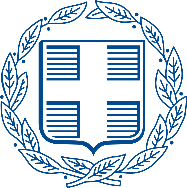 ΥΠΟΥΡΓΕΙΟ ΠΟΛΙΤΙΣΜΟΥ ΚΑΙ ΑΘΛΗΤΙΣΜΟΥ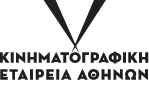 